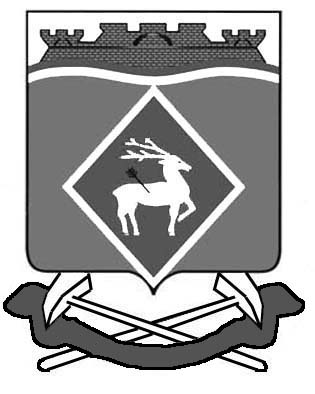 РОССИЙСКАЯ  ФЕДЕРАЦИЯРОСТОВСКАЯ ОБЛАСТЬМУНИЦИПАЛЬНОЕ ОБРАЗОВАНИЕ БЕЛОКАЛИТВИНСКИЙ РАЙОН»АДМИНИСТРАЦИЯ БЕЛОКАЛИТВИНСКОГО РАЙОНАПОСТАНОВЛЕНИЕ22.10.2018			            № 1803                                    г.  Белая КалитваО внесении измененийв постановление АдминистрацииБелокалитвинского районаот 23.01.2017 № 24 	В связи с кадровыми изменениями, ПОСТАНОВЛЯЮ:	1. Внести изменение в постановление Администрации Белокалитвинского района от 23.01.2017 № 24 «О создании Рабочей группы по реализации Указа Президента Российской Федерации от 07.05.2012 № 602 «Об обеспечении межнационального согласия» на территории Белокалитвинского района», изложив приложение №1  в новой редакции согласно приложению к настоящему постановлению.	2. Постановление вступает в силу со дня его принятия.	3. Контроль за выполнением данного постановления возложить на заместителя главы Администрации Белокалитвинского  района по вопросам казачества, спорту, молодежи и делам ГО и ЧС Н.А. Тимошенко.Глава Администрации района                                                                         О.А. МельниковаПроект вносит:Заместитель главы Администрации Белокалитвинского района по вопросам казачества, спорту, делам молодежи и ГО и ЧС                                      Н.А. ТимошенкоПриложение № 1            к постановлению АдминистрацииБелокалитвинского района    №____ от __________2018г. Состав Рабочей группы по реализации Указа Президента Российской Федерации от 07.05.2012 № 602 «Об обеспечении межнационального согласия» на территории Белокалитвинского районаУправляющий делами                                                                                   Л.Г. Василенко1. Тимошенко Николай Анатольевич- заместитель главы Администрации Белокалитвинского района по вопросам  казачества, спорту, делам молодежи и ГО и ЧС, руководитель Рабочей группы2. Бараева Елена Владимировна  - ведущий специалист Администрации Белокалитвинского района по работе с общественными организациями, противодействию экстремизму, терроризму, секретарь Рабочей группы3.Гвозденко Александр Владимирович- начальник отдела участковых уполномоченных полиции и ПДН Отдела МВД России по Белокалитвинскому району, подполковник полиции(по согласованию)4. Чуваева Наталья Федоровна- начальник службы по физической культуре, спорту и делам молодежи Администрации Белокалитвинского района5. ЯцковаТатьяна Вячеславна- начальник отдела культуры Администрации Белокалитвинского района6. Доманова Татьяна Семеновна- начальник отдела образования Администрации Белокалитвинского района7. Фатеева Ирина Викторовна- начальник   отдела по вопросам миграции Отдела МВД России  по Белокалитвинскому району (по согласованию)